Caste System
The Caste System is a rigid class structure based on Hinduism which is found in India. It is believed that if one leads a good life, following good karma and dharma, then they will be rewarded by being reincarnated as a person belonging to the next highest level in the Caste System. However, if one is wicked during their life, they will be demoted, and possibly even removed from the Caste System altogether. Outcasts, or Untouchables, are members of Hindu society thought to have been removed from the Caste System, with no hope of returning to it, due to their misdeeds in previous lives. Work that is deemed unclean for all other Hindus is reserved for these Outcasts.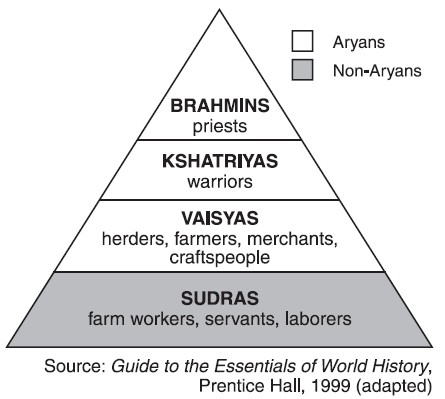 After winning its independence from Great Britain in 1947, India adopted a national constitution which stated that "Untouchability is abolished and its practice in any form is forbidden." Since that time many Caste reforms have been enacted to diminish discriminatory practices in India. Today, the Caste System still exists in practice, despite the many laws designed to legally abolish it.ZOROASTRIANISM Background:The religion was founded in Persia -- modern-day Iran. It may have been the world's first monotheistic faith. It was once the religion of the Persian empire, but has since been reduced in numbers to fewer than 200,000 today. Most religious historians believe the Jewish, Christian and Muslim beliefs concerning God and Satan, the soul, heaven and hell, the final judgment, etc. were all derived from Zoroastrianism.                                                     The Basics                                                      Established: some time before the 6th century BCE (possibly older than Judaism)Founder: Zarathushtra(commonly known in West as Zoroaster from the Greeks)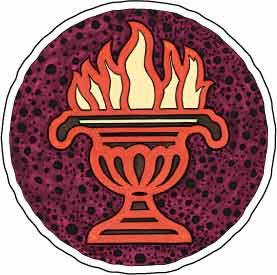 Geographic Origin: Developed in the Middle East in and around the area that is currently Israel.Currently Practiced: Mainly India.  Zoroastrianism’s popularity significantly declined after the Islamic invasions of Middle East in the 600’s.  A small number of Iranians secretly practice, as well as a community of Persians who escaped to India during the Islamic invasions.  There are only about 200,000 Zoroastrians left.Significant Writings:The Avesta, the Zoroastrian holy book,  is a collection of texts sacrificial hymns and prayers to GodPlaces of Worship: fire temple                                                     Significant Religious People: fire temple priestsTeachings and Beliefs:1. Belief in Supreme and Universal God. Ahura Mazda is the supreme God who symbolizes truth, radiance, purity, order, justice, courage, strength and patience. He is the creator as well as sustainer. He also protects the good from the evil and maintains order by keeping the chaotic evil at bay.2. Belief in the duality of existence. Zoroastrians believe that the world is battle ground between good and evil forces. Although the good will ultimately triumph and the evil forces would be destroyed, Zoroastrians believe that every human has a role and responsibility in enhancing and marinating the sanctity and purity of our existence by staying away from evil, avoiding all possible contact and communication with it and by enhancing the good amidst us through religious practices and observances and adherence to the teachings of Zoroaster. 3. Belief in the basic goodness of the humanity. Zoroastrians believe that human beings are born good, not as sinners as many Christian denominations do  Human beings are born pure and have a choice either to follow the teachings of God and remain righteous or follow the ways of the evil and be damned. Depending upon their choices and their actions, God decides their fate in the spiritual realm. God offers knowledge of righteous conduct and provides instructions for the forgiveness of sin; however, he does not make a promise to take upon Himself the sins of his worshippers. (like Jesus in Christianity)4. Belief in the tradition of prophets. Followers of Ahura Mazda believe the birth of Zoroaster started the beginning the current cycle of creation, which would last for 3000 years. During this period a prophet would appear on earth at the end of each millennium to preserve the teachings and guide the humanity. This idea of a messiah, or savior, sent by God to guide humanity away from evil is believed to have been borrowed by the Jews and later, Christians.  Christians believe Jesus was this messiah sent by God to preserve his teachings and guide humanity.  The third prophet, will be a future son of Zoroaster, who would herald the Judgment Day and the eventual destruction of evil powers in the material world.5. Belief in afterlife. According to Zoroastrian beliefs death is as a result of the spirit leaving the body. The sanctity and purity of the body is lost once the spirit leaves it. Having left the body the soul would remain on earth for a three days and nights, hovering near the body. Then it would depart to the spiritual realm, where an angel would assess its actions and decide whether it should go to the heaven or hell for a temporary residence till the Last Judgment Day. 6. Belief in the Judgment day. Zoroastrians believe God will destroy the evil forces in a final conflagration and herald the Judgment Day . On that day, those who prove to be pious and obedient to his instructions would be suitably rewarded with an eternal life in heaven and the rest will be condemned to an eternal suffering in a purgatory.BUDDHISM